Josef II.Josef II. prosadil řadu reforem v době tzv. osvícenství a v českých zemích byl velmi oblíben, zejména mezi lidem. Říkalo se mu dokonce selský panovník. Video 1 – Josef II.________________________________________________________Zhlédněte video a doplňte do textu chybějící slova:Josef II. vládl zpočátku ………….…... se svou matkou Marií Terezií. Až po její smrti v roce 1780 mohl začít měnit monarchii podle svých představ. Josef byl velký ………….….. Za svůj život stačil vydat na 6000 nařízení. Mezi nejdůležitější patřil …………..…………., kterým císař povolil i nekatolická náboženství. Dále zrušil …………..…… a …………………... To znamenalo, že poddaní se mohli stěhovat, kam chtěli, pracovat, kde chtěli, nebo i studovat. Tyto reformy pomohly k nástupu národního obrození. Některá z jeho nařízeních platí dodnes, například zákaz volného pobíhání psů, některé se již přežily jako zákaz nošení korzetů nebo zákaz hlubokého klanění. Císař zrušil, stavěl nemocnice, porodnice, blázince i …………….….. Někdy to trochu přeháněl. Rušil ………..…….. a ……………….... A umělecká díla z nich prodával za babku. Chtěl poznat svůj lid a chodil mezi něj v ………………….... Církev a šlechta Josefa nenáviděly. I když česky uměl, jediná úřední řeč v monarchii byla …………….. Nápověda: kostely, společně, reformátor, toleranční patent, trest smrti, cenzuru, nevolnictví, sirotčince, kláštery, přestrojení, němčinaRozhodněte o každém z následujících tvrzení, zda je pravdivé či ne:Josef II. se těšil velké oblibě v českých zemích, což se odráželo i v tom, že sedláci často pojmenovávali své syny Josef.	ANO	NEPo smrti otce v roce 1765 z něho jeho matka, Marie Terezie, udělala spoluvladaře. Vládli a rozhodovali od této chvíle spolu.	ANO	NESe svou matkou se neustále hádali. Reformní nápady Josefa považovala Marie Terezie za příliš razantní, schopné obrátit říši naruby.	ANO	NEJosef často jezdil po habsburských zemích a sepisoval všechno, co bylo podle něho třeba napravit. Cestoval pod jménem Falkenstein.	ANO	NEJosef celé své dědictví po otci (12 milionů zlatých) použil na krytí státního dluhu, sám žil velmi skromně.	ANO	NEJosef miloval úsporná opatření a zakázal např. nákladné pohřby s tím, že nebožtíkovi je to stejně jedno. Navrhoval dokonce i rakve na vícero použití.	ANO	NEJosef i přes protest církve zavedl civilní sňatky.	ANO	NEJosef přestěhoval armádu do kasáren, protože doposud bydleli vojáci různě na venkově a ve městech a živili je jejich ubytovatelé.	ANO	NECo jsem se touto aktivitou naučil(a):………………………………………………………………………………………………………………………………………………………………………………………………………………………………………………………………………………………………………………………………………………………………………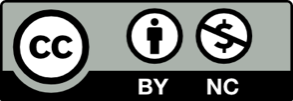 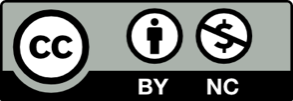 